MURENČKI: 5-6Murenčki smo se z navdušenjem odpravljali na opazovalni sprehod po mestu Sevnica, z namenom, da opozorimo na nepravilnosti v prometu Vozila parkirana na pločniku med OŠ Sevnica in trgovino Merx, velikokrat ovirajo našo pot. 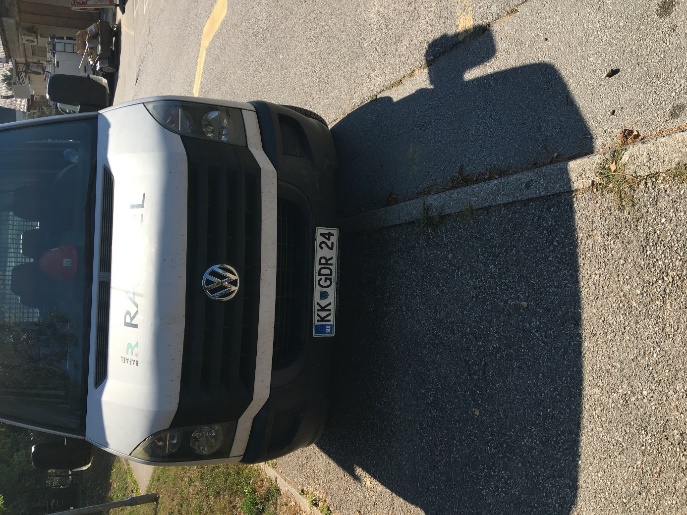 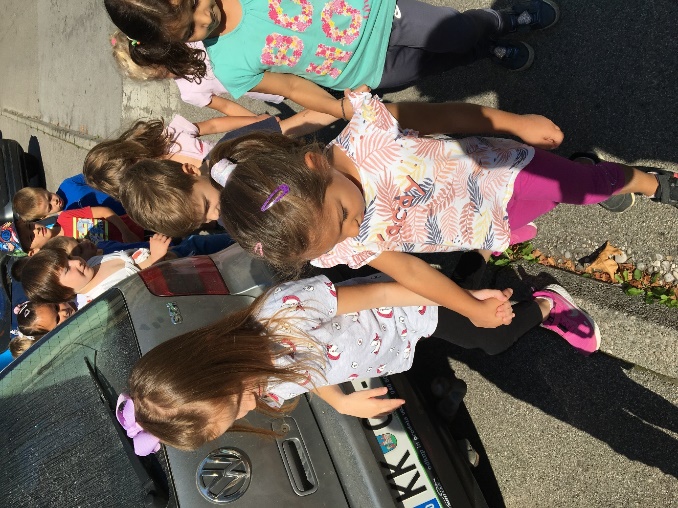 Pri mesnici Mici, pri zavijanju proti ribniku oz. k taborniškem domu, ter pri prehodu čez železniške tire, na poti proti rekreacijskem igrišču za Savo bi imeli prehod za pešce.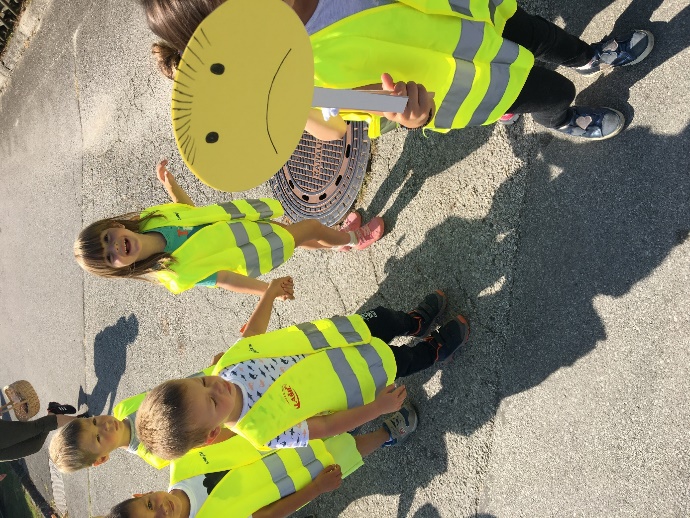 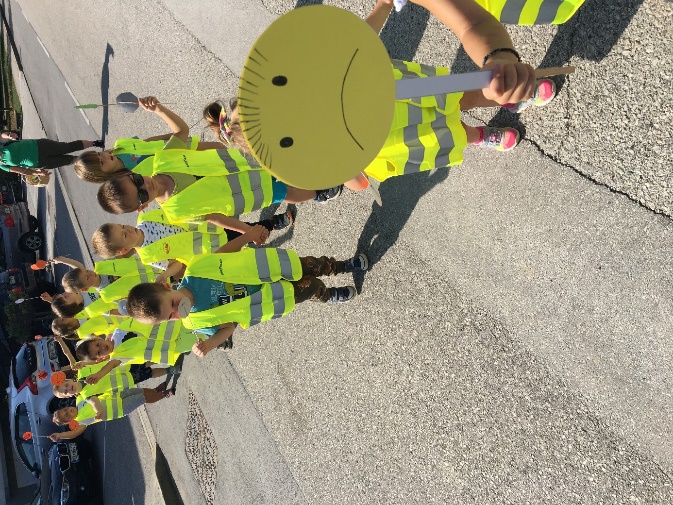 Obiskovali so nas policisti, ki so vedno pripravljeni pomagati pri prometni varnosti naših najmlajših. Otroci so spoznali, kaj potrebuje policist, da je uspešen pri svojem delu in se z njimi na sprehodu naučili pravilnega obnašanja kot udeleženci v prometu.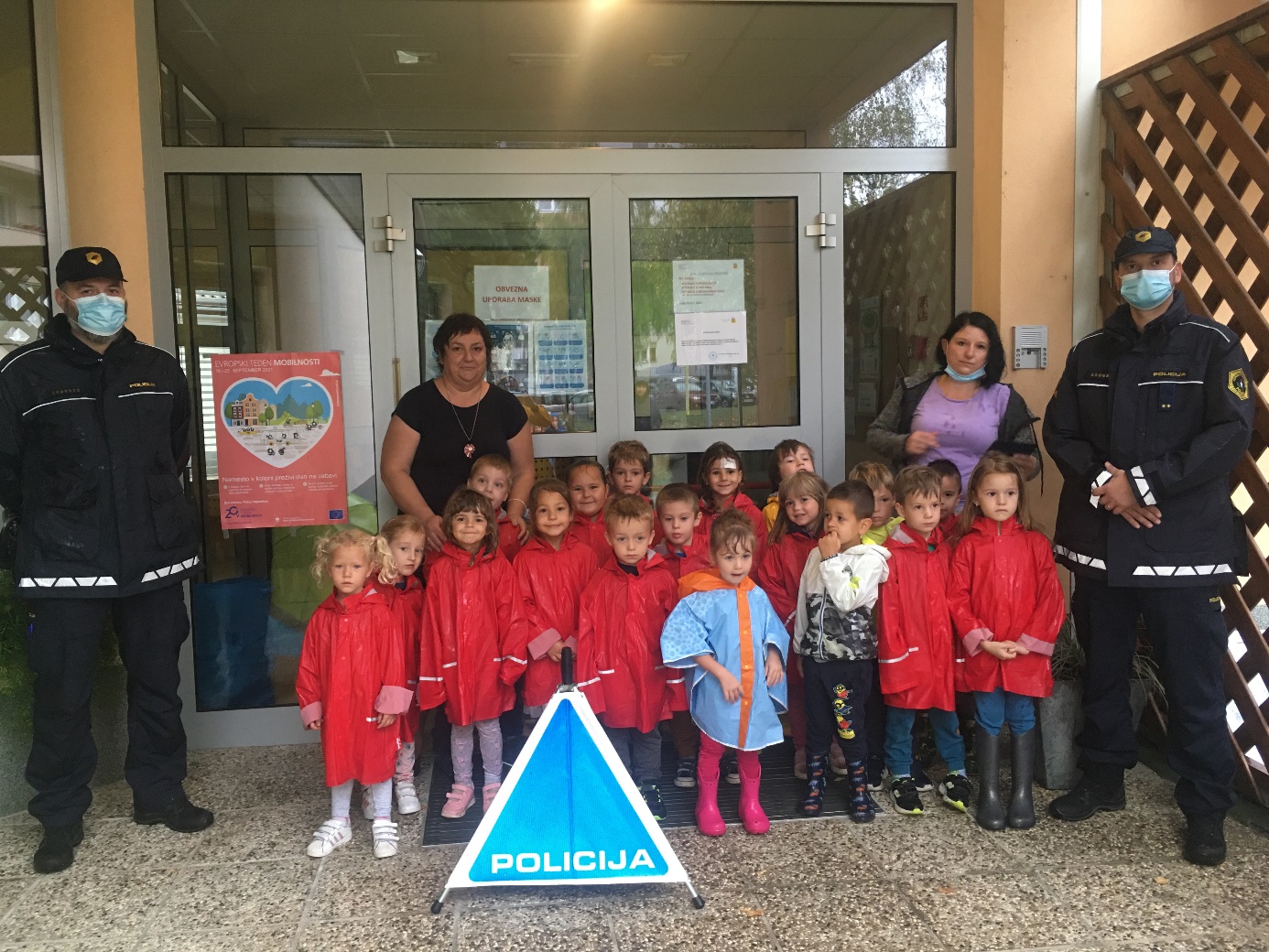 